Gruppiplan Schwiizergoofe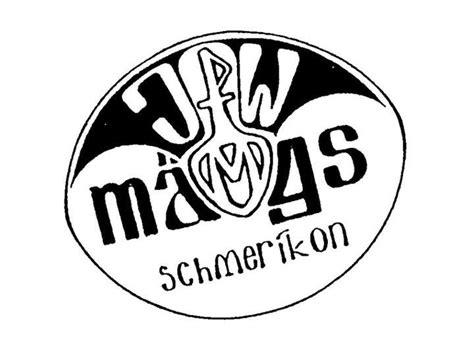 Gruppenstunde 19.12.2022WeihnachtsferienGruppenstunde 16.01.2023SportferienGruppenstunde 06.02.2023Fasnachtsmontag 20.02.2023Gruppenstunde 27.02.2023Gruppenstunde 13.03.2023Gruppenstunde 27.03.2023FrühlingsferienGruppenstunde 24.04.2023 Gruppenstunde 08.05.2023Gruppenstunde 22.05.2023Gruppenstunde 05.06.2023Gruppenstunde 19.06.2023Gruppenstunde 03.07.2023SommerferienGruppi:			Kontakt:Tag/Zeit: 	Montag 17:30-19:00			Mia AbeggOrt: 	Träumli (falls keine anderen Infos folgen)			079 856 96 33Leiter: 	Raphael Wespe, Mia Abegg, Jonas Wespe			mia.abegg@bluewin.ch